СОВЕТ  ДЕПУТАТОВ ДОБРИНСКОГО МУНИЦИПАЛЬНОГО РАЙОНАЛипецкой области6-я сессия V-го созываРЕШЕНИЕ25.03.2014г.                                   п.Добринка	                                    № 52-рсО назначении публичных слушаний по проекту отчета«Об исполнении районного бюджета  за 2013 год»В соответствии с п.2 статьи 18 Устава Добринского муниципального района, руководствуясь Положением «О Порядке организации и проведения публичных слушаний в Добринском муниципальном районе» и учитывая решение постоянной комиссии по экономике, бюджету, муниципальной собственности и социальным вопросам, Совет депутатов Добринского муниципального районаРЕШИЛ:	1.Назначить публичные слушания по проекту отчета «Об исполнении районного бюджета за 2013 год» на 11 апреля 2014 года в 10.00 часов. Место проведения слушаний – Большой зал администрации Добринского муниципального района, ул.М.Горького, 5.	2.Утвердить состав организационного комитета по подготовке и  проведению публичных слушаний по проекту отчета «Об исполнении районного бюджета за 2013 год» (приложение №1).	3.Поручить организационному комитету опубликовать проект отчета «Об исполнении районного бюджета за 2013 год» в районной газете «Добринские вести» (приложение № 2).	4.Установить срок подачи предложений и рекомендаций по проекту отчета «Об исполнении районного бюджета за 2013 год» до 10  апреля 2014 года.	5.Настоящее решение вступает в силу со дня его официального опубликования.Председатель Совета депутатовДобринского муниципального района		                   В.А.Максимов                                                                               Приложение № 1                                                                         к решению Совета депутатов                                                                              Добринского муниципального района                                                                                от 25.03.2014 г. № 52 -рс  СОСТАВорганизационного комитета по подготовке и  проведениюпубличных слушаний по проекту  отчета «Об исполнении районного бюджета за 2013год»                                                                                 Приложение № 2                                                                         к решению Совета депутатов                                                                              Добринского района                                                                                от 25.03.2014 г. №52-рс  ПРОЕКТ ОБ ИСПОЛНЕНИИ РАЙОННОГО БЮДЖЕТАЗА 2013 ГОД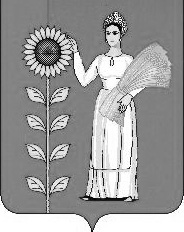 № п/пФамилия, имя, отчествоМесто работы и занимаемая должность1.Неворова Валентина ТихоновнаЗаместитель главы администрации района, начальник управления финансов администрации Добринского муниципального района2.Будаев Юрий ВасильевичПредседатель постоянной комиссии по  экономике, бюджету,   муниципальной собственности и социальным вопросам3.Скобелева Наталия ИвановнаПредседатель контрольно-счетной комиссии Добринского муниципального района4.Демидова Галина МихайловнаНачальник комитета экономики  администрации Добринского муниципального района5.Гаврилова Клавдия СергеевнаНачальник организационного отдела Совета депутатов Добринского муниципального районаНаименование показателейУточнен- ный годовой планИсполнение за 2013 год% исполне-ния к годовому плану ДОХОДЫНАЛОГОВЫЕ  ДОХОДЫ180977,0193769,9107,1Налоги на прибыль171727,0184128,7107,2Налог на доходы  физических лиц171727,0184128,7107,2Налоги на совокупный доход7690,07745,4100,7Единый налог на вмененный доход6005,06012,4100,1Единый сельскохозяйственный налог1685,01733,0102,8Прочие налоги, пошлины и сборы 1560,01854,1118,9в т.ч. государственная пошлина1560,01854,1118,9Задолженность по отмененным налогам, сборам и иным обязательным платежам41,7НЕНАЛОГОВЫЕ  ДОХОДЫ37111,037918,8102,2Доходы от имущества, находящегося в государственной и муниципальной собственности30362,230592,3100,9в т.ч. арендная плата за земли до разграничения собственности27953,227963,2100,0доходы от сдачи в аренду имущества8,6прочие поступления от использования имущества2359,02560,2108,5доходы, полученные от предоставления бюджетных кредитов50,060,3120,6Плата за негативное воздействие на окружающую среду320,0534,2166,9Доходы от оказания платных услуг (работ) и компенсации затрат государства4,3Доходы от продажи материальных и нематериальных  активов166,5158,094,9Доходы от реализации имущества, находящегося в государственной и муниципальной собственности81,9Доходы от продажи земельных участков, государственная собственность на которые не разграничена166,576,145,7Штрафные санкции, возмещение ущерба4000,04359,9109,0Прочие  неналоговые  доходы2262,32270,1100,3  ИТОГО ДОХОДОВ:218088,0231688,9106,2Возврат остатков субсидий и субвенций- 502,7Безвозмездные поступления - всего473142,6454400,596,0Дотации от других бюджетов бюджетной системы РФ90,090,0100,0Субвенции от других бюджетов бюджетной системы РФ411822,2393899,395,6Субсидии от других бюджетов бюджетной системы РФ54381,554012,099,3Иные межбюджетные трансферты1171,31171,3100,0Прочие безвозмездные поступления5677,65730,6100,9     ВСЕГО ДОХОДОВ691230,6686089,499,3Превышение расходов над доходами (дефицит)-12114,54286,8Бюджетный  кредит31000,031000,0100,0   Р А С Х О Д ЫОбщегосударственные   вопросы77654,277406,399,7Национальная безопасность и правоохранительная деятельность2090,02084,299,7Общеэкономические вопросы451,0363,680,6Государственная  поддержка автотранспорта5654,05653,8100,0Дорожное хозяйство (дорожные фонды)3639,13639,1100,0Другие вопросы в области национальной экономики19897,819871,199,9Жилищно-коммунальное хозяйство24,824,8100,0Образование403155,8400569,599,4Культура и кинематография15419,615388,999,8Здравоохранение260,9260,9100,0Социальная политика167315,6148759,088,9Физическая культура и спорт1239,31239,2100,0Средства массовой информации2403,02402,2100,0Обслуживание государственного и муниципального долга1260,01260,0100,0Межбюджетные трансферты2880,02880,0100,0ВСЕГО РАСХОДОВ:703345,1681802,696,9